              МАТЕМАТИКА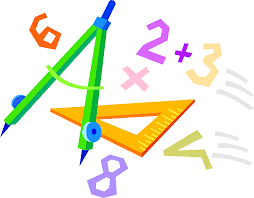 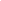 Початковий рівень1-3 балиМАТЕМАТИКА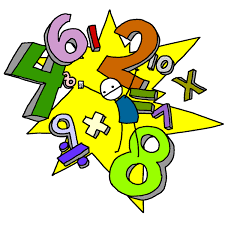 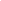 Середній  рівень4-6 бали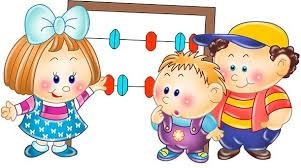 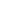               МАТЕМАТИКА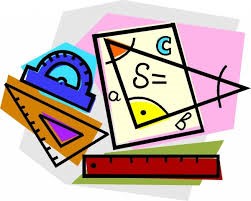 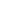 Достатній  рівень7-9 балів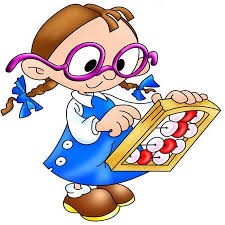 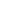 МАТЕМАТИКА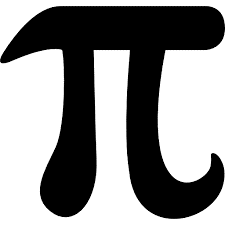 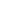 Високий   рівень10-12 балів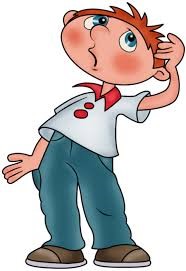 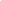 Планування та здійснення навчального пошуку, аналіз текстової та графічної інформаціїПланування та здійснення навчального пошуку, аналіз текстової та графічної інформаціїПланування та здійснення навчального пошуку, аналіз текстової та графічної інформаціїПріміткавчителя/учняТи самостійно або з допомогою вчителя чи інших осібПлануєш й здійснюєш навчальний пошукдеяких математичних об’єктів, поданих в готовому вигляді (поняття, дії, правила, окремі геометричні форми в довкіллі)Ти самостійно або з допомогою вчителя чи інших осібОпрацьовуєш текстову та/або графічну інформаціющодо  математичних  об’єктів вивчення (математичні поняття за їх ознаками, формули); виконуєш найпростіші математичні операції Комунікація, зокрема з використанням інформаційно-комунікаційних технологійКомунікація, зокрема з використанням інформаційно-комунікаційних технологійКомунікація, зокрема з використанням інформаційно-комунікаційних технологійКомунікація, зокрема з використанням інформаційно-комунікаційних технологійТи самостійно або з допомогою вчителя чи інших осібТи виконуєш найпростіші математичні операції за зразкомназиваєш математичні терміни, поняття, формули, тощоТи самостійно або з допомогою вчителя чи інших осібВідтворюєш почуту або прочитану інформацію, допускаючи істотні змістовні та/або логічні неточності стосовно виконання математичних операцій після детального кількаразового їх пояснення вчителемВиконання практичних завдань та розв’язання повсякденних проблем із застосуванням знань що охоплюються навчальним матеріаломВиконання практичних завдань та розв’язання повсякденних проблем із застосуванням знань що охоплюються навчальним матеріаломВиконання практичних завдань та розв’язання повсякденних проблем із застосуванням знань що охоплюються навчальним матеріаломВиконання практичних завдань та розв’язання повсякденних проблем із застосуванням знань що охоплюються навчальним матеріаломТи самостійно або з допомогою вчителя чи інших осібВиконуєш навчальні дії на рівні зразка їх виконанняти частково знаєш основні поняття та формули і застосовуєш за допомогою вчителя їх при розв’язуванні задач практичного змістуТи самостійно або з допомогою вчителя чи інших осібРозпізнаєш, називаєш окремі математичні поняття і формуличастково знаєш ці поняття та формули і розрізняєш види завдань, і де їх можна застосувати Рефлексія власної навчально-пізнавальної діяльностіРефлексія власної навчально-пізнавальної діяльностіРефлексія власної навчально-пізнавальної діяльностіРефлексія власної навчально-пізнавальної діяльностіТи самостійно або з допомогою вчителя чи інших осібТи розпізнаєш помилки, логічні або змістовні неточності в результатах навчальної діяльності, після того, як на них вказує вчительмаєш фрагментарні знання з теми, що вивчається і можеш виконати найпростіші математичні операції під керівництвом вчителяПланування та здійснення навчального пошуку, аналіз текстової та графічної інформаціїПланування та здійснення навчального пошуку, аналіз текстової та графічної інформаціїПланування та здійснення навчального пошуку, аналіз текстової та графічної інформаціїПріміткавчителя/учняТи самостійно або з допомогою вчителя чи інших осібПлануєш й здійснюєш навчальний пошукматематичних об’єктів навчального матеріалу, наводиш приклади за аналогією або за підказкою вчителя; розумієш математичну термінологіюТи самостійно або з допомогою вчителя чи інших осібСтавиш запитання до змісту навчального матеріалурозв’язуєш однотипні математичні завдання за наданим зразкомТи самостійно або з допомогою вчителя чи інших осібОпрацьовуєш або інтерпретуєш текстову та/або графічну інформацію без істотних змістовних і логічних неточностейвиконуєш математичні операції, але не вмієш пояснити свої діїКомунікація, зокрема з використанням інформаційно-комунікаційних технологійКомунікація, зокрема з використанням інформаційно-комунікаційних технологійКомунікація, зокрема з використанням інформаційно-комунікаційних технологійКомунікація, зокрема з використанням інформаційно-комунікаційних технологійТи самостійно або з допомогою вчителя чи інших осібТи виконуєш найпростіші математичні операції за зразкомназиваєш математичні поняття, описуєш шляхи реалізації за допомогою вчителяТи самостійно або з допомогою вчителя чи інших осібВідтворюєш почуту або прочитану інформацію, без істотних змістовних та/або логічних неточностейза допомогою вчителя формулюєш правила, закони залежностей, ілюструєш їх прикладамиТи самостійно або з допомогою вчителя чи інших осібПрезентуєш результати своєї навчальної діяльностіскладаєш прості приклади для ілюстрації математичних понять, частково коментуєш способи виконанняВиконання практичних завдань та розв’язання повсякденних проблем із застосуванням знань що охоплюються навчальним матеріаломВиконання практичних завдань та розв’язання повсякденних проблем із застосуванням знань що охоплюються навчальним матеріаломВиконання практичних завдань та розв’язання повсякденних проблем із застосуванням знань що охоплюються навчальним матеріаломВиконання практичних завдань та розв’язання повсякденних проблем із застосуванням знань що охоплюються навчальним матеріаломТи самостійно або з допомогою вчителя чи інших осібВиконуєш навчальні дії із застосування знань, що охоплюються навчальним матеріалом за зразком ти  знаєш основні поняття та формули і застосовуєш їх за допомогою вчителя, розв’язуєш однотипні математичні завдання за стандартним алгоритмомТи самостійно або з допомогою вчителя чи інших осібМожеш порівняти окремі об’єкти навчанняти  знаєш призначення математичних понять, формул, самостійно виконуєш певні кроки в кілька етапів для їх реалізаціїРефлексія власної навчально-пізнавальної діяльностіРефлексія власної навчально-пізнавальної діяльностіРефлексія власної навчально-пізнавальної діяльностіРефлексія власної навчально-пізнавальної діяльностіТи самостійно або з допомогою вчителя чи інших осібРозпізнаєш й виправляєш окремі помилки та робиш часткові висновки в результаті навчальної діяльностіскладаєш прості приклади для демонстрації математичних понять, відтворюєш навчальний матеріал за допомогою вчителя, застосовуєш правила, властивості та формули Планування та здійснення навчального пошуку, аналіз текстової та графічної інформаціїПланування та здійснення навчального пошуку, аналіз текстової та графічної інформаціїПланування та здійснення навчального пошуку, аналіз текстової та графічної інформаціїПріміткавчителя/учняТи самостійно або з допомогою вчителя чи інших осібПлануєш й успішно здійснюєш навчальний пошук, не обтяжуючись навчальним матеріаломназиваєш суттєві ознаки математичних понять; формулюєш прості висновкиТи самостійно або з допомогою вчителя чи інших осібСтавиш уточнювальні запитанняпро математичні поняття, властивості, способи розв’язування прикладів і задачТи самостійно або з допомогою вчителя чи інших осібВикористовуєш і порівнюєш інформацію з кількох джерелрозкриваєш сутність математичних понять, наводиш окремі приклади на підтвердження їх розуміння, порівнюєш способи розв’язання математичних проблемТи самостійно або з допомогою вчителя чи інших осібОпрацьовуєш й логічно інтерпретуєш текстову та/або графічну інформаціюсамостійно виконуєш математичні операції; детально пояснюєш свої дії, виправляєш помилки, на які вказує вчительКомунікація, зокрема з використанням інформаційно-комунікаційних технологійКомунікація, зокрема з використанням інформаційно-комунікаційних технологійКомунікація, зокрема з використанням інформаційно-комунікаційних технологійКомунікація, зокрема з використанням інформаційно-комунікаційних технологійТи самостійно або з допомогою вчителя чи інших осібТи усвідомлено відтворюєш навчальний зміст матеріалувстановлюєш залежності між величинами, виконуєш завдання, які потребують значної самостійностіТи самостійно або з допомогою вчителя чи інших осібВисловлюєш власну думку і наводиш приклади на її підтвердження про прикладне застосування математичних понять в повсякденні, ілюструєш прикладами з реального життяТи самостійно або з допомогою вчителя чи інших осібПрезентуєш результати навчальної діяльності, зокрема з використанням ІКТ(за доступності)складаєш прості задачі дослідницького спрямування на реалізацію математичних понять і об’єктівВиконання практичних завдань та розв’язання повсякденних проблем із застосуванням знань що охоплюються навчальним матеріаломВиконання практичних завдань та розв’язання повсякденних проблем із застосуванням знань що охоплюються навчальним матеріаломВиконання практичних завдань та розв’язання повсякденних проблем із застосуванням знань що охоплюються навчальним матеріаломВиконання практичних завдань та розв’язання повсякденних проблем із застосуванням знань що охоплюються навчальним матеріаломТи самостійно або з допомогою вчителя чи інших осібФормулюєш проблемні питання, пропонуєш можливі способи виконання завдання або розв’язання проблемити володієш програмовим матеріалом, застосовуєш означення математичних понять та їх властивості для розв’язування задач в стандартних ситуаціях, пропонуєш декілька способів розв’язування завданьТи самостійно або з допомогою вчителя чи інших осібМожеш аналізувати та порівнювати об’єкти вивченнявиявляєш розуміння  базових математичних понять, самостійно виконуєш і повністю аргументуєш обґрунтування математичних завданьТи самостійно або з допомогою вчителя чи інших осібСкладаєш план для виконання/розв’язання відповідно до алгоритму та/або успішно виконуєш окремі етапи такого виконання/розв’язанняти знаєш призначення базових математичних понять, самостійно розв’язуєш математичні завдання, описуєш хід їх виконання, з достатнім поясненнямРефлексія власної навчально-пізнавальної діяльностіРефлексія власної навчально-пізнавальної діяльностіРефлексія власної навчально-пізнавальної діяльностіРефлексія власної навчально-пізнавальної діяльностіТи самостійно або з допомогою вчителя чи інших осібУспішно виправляєш окремі помилки й робиш часткові уточнення в результаті навчальної діяльностіскладаєш прості приклади для реалізації математичних процесів, вільно відтворюєш навчальний матеріал, робиш перетворення та обчислення Ти самостійно або з допомогою вчителя чи інших осібВизначаєш окремі труднощі, що виникають в процесі власної навчально- пізнавальної діяльності й можливі шляхи їх подоланняпід час розв’язування дослідницько-практичних задач, створення міні-проектів, впровадження STEM технологій Планування та здійснення навчального пошуку, аналіз текстової та графічної інформаціїПланування та здійснення навчального пошуку, аналіз текстової та графічної інформаціїПланування та здійснення навчального пошуку, аналіз текстової та графічної інформаціїПріміткавчителя/учняТи самостійно або з допомогою вчителя чи інших осібПлануєш й успішно здійснюєш навчальний пошук, не обмежуючись навчальним матеріаломщодо нових для тебе математичних фактів, ідей, вмієш достатньо обґрунтовувати  передбачені програмою математичні твердження Ти самостійно або з допомогою вчителя чи інших осібСтавиш запитання на з’ясування причинно- наслідкових зв’язківпро математичні об’єкти та їх властивості, застосовуєш знання в стандартних ситуаціяхТи самостійно або з допомогою вчителя чи інших осібВикористовуєш, порівнюєш і аналізуєш інформацію з різних джерел, критично її аналізуєшумієш  узагальнювати й систематизувати надану інформацію, робити висновкиТи самостійно або з допомогою вчителя чи інших осібОпрацьовуєш й логічно інтерпретуєш текстову та/або графічну інформаціюзнаєш окремі факти, що стосуються математичних понять, робиш висновки,  розв'язуєш задачі практичного  змісту за власним планом.Комунікація, зокрема з використанням інформаційно-комунікаційних технологійКомунікація, зокрема з використанням інформаційно-комунікаційних технологійКомунікація, зокрема з використанням інформаційно-комунікаційних технологійКомунікація, зокрема з використанням інформаційно-комунікаційних технологійТи самостійно або з допомогою вчителя чи інших осібТи презентуєш деталізовані  усні та письмові повідомлення встановлюєш міжпонятійні зв’язки, комбінуєш способи отримання навчальної інформації з шляхами виконання завданьТи самостійно або з допомогою вчителя чи інших осібВисловлюєш й логічно обґрунтовуєш  власну думку , наводиш приклади на її підтвердженняпро математичну сутність певних понять, аналізуєш та обґрунтовуєш способи виконання математичних операцій; володієш навичками самоконтролю, наводиш декілька способів розв’язання математичної проблемиТи самостійно або з допомогою вчителя чи інших осібТворчо презентуєш результати навчальної діяльності, зокрема з використання ІКТ (за доступності)будуєш алгоритми виконання математичних завдань, демонструєш гнучкі знання та об’єктивно оцінюєш свою роботуВиконання практичних завдань та розв’язання повсякденних проблем із застосуванням знань що охоплюються навчальним матеріаломВиконання практичних завдань та розв’язання повсякденних проблем із застосуванням знань що охоплюються навчальним матеріаломВиконання практичних завдань та розв’язання повсякденних проблем із застосуванням знань що охоплюються навчальним матеріаломВиконання практичних завдань та розв’язання повсякденних проблем із застосуванням знань що охоплюються навчальним матеріаломТи самостійно або за сприянням учителя чи інших осіб(Застосовуєш знання , що охоплюються навчальним матеріалом для виконання практичних завдань та/або розв’язання повсякденних проблем у нетипових ситуаціях на рівні свідомого вибору, а саме)Формулюєш проблемні питання , висуваєш гіпотези, успішно виконуєш завдання або розв’язуєш проблему відповідно до алгоритмута описуєш варіативні ситуації, в яких можна застосувати певні знання чи вміння; будуєш алгоритми виконання математичних завданьТи самостійно або за сприянням учителя чи інших осіб(Застосовуєш знання , що охоплюються навчальним матеріалом для виконання практичних завдань та/або розв’язання повсякденних проблем у нетипових ситуаціях на рівні свідомого вибору, а саме)Обґрунтовуєш обраний спосіб розв’язання/виконання, спираючись на знання й досвідволодієш засвоєними знаннями і використовуєш їх у нестандартних ситуаціях, самостійно аналізуєш та розв'язує задачі раціональним способом.Ти самостійно або за сприянням учителя чи інших осіб(Застосовуєш знання , що охоплюються навчальним матеріалом для виконання практичних завдань та/або розв’язання повсякденних проблем у нетипових ситуаціях на рівні свідомого вибору, а саме)Можеш класифікувати й узагальнити об’єкти вивченнята виявляєш системність знань і способів математичної діяльності, використовує набутий досвід у змінених навчальних умовах і життєвих ситуаціях; демонструє нестандартний підхід Рефлексія власної навчально-пізнавальної діяльностіРефлексія власної навчально-пізнавальної діяльностіРефлексія власної навчально-пізнавальної діяльностіРефлексія власної навчально-пізнавальної діяльностіТи самостійно або з допомогою вчителя чи інших осібУспішно виправляєш окремі помилки й робиш часткові уточнення в результаті навчальної діяльностіскладаєш  нескладні  завдання для математичного моделювання, вільно відтворюєш навчальний матеріал, робиш обчислення за готовими формулами, робиш обґрунтовані логічні висновки та узагальненняТи самостійно або з допомогою вчителя чи інших осібВизначаєш окремі труднощі, що виникають в процесі власної навчально- пізнавальної діяльності й можливі шляхи їх подоланняпід час самостійних розв'язків задачі, формулюєш відповіді, маєш системні знання з предмета, аргументовано використовуєш їх, у тому числі у проблемних ситуаціях 